INDICAÇÃO Nº 2382/2018Sugere ao Poder Executivo Municipal e aos órgãos competente, que proceda à dedetização URGENTE de galerias e bocas de lobo das imediações da Avenida da Amizade no Jardim Europa. Excelentíssimo Senhor Prefeito Municipal, Nos termos do Art. 108 do Regimento Interno desta Casa de Leis, dirijo-me a Vossa Excelência para sugerir que, por intermédio do Setor competente, que proceda à dedetização URGENTE de galerias e bocas de lobo das imediações da Avenida da Amizade, altura do número 1887, no Jardim Europa.Justificativa:Moradores das imediações do número 1887 da Avenida da Amizade no Jardim Europa, procuraram por este vereador, solicitando intermediação junto ao Poder Executivo, no sentido de providenciar com urgência a dedetização das galerias e bocas de lobo do entorno do local supramencionado, pois, segundo relatos, é crescente o número de escorpiões, ratos, aracnídeos e demais insetos encontrados nas residências próximas. Ressalto que nas imediações existe uma unidade escolar, portanto a resolução do problema deve se dar com a devida brevidade, visando evitar problemas futuros.Palácio 15 de Junho - Plenário Dr. Tancredo Neves, 15 de Março de 2018.Antonio Carlos RibeiroCarlão Motorista-vereador-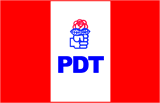 